Doç. Dr. Ergin ERGÜLİbn Haldun’un Teorileri ile KarşılaştırmalıGENEL KAMU HUKUKUDoç. Dr. Ergin ERGÜLİbn Haldun’un Teorileri ile KarşılaştırmalıGENEL KAMU HUKUKUİlk Çağ’dan GünümüzeBatı’da ve İslam Dünyası’ndaDevlet TeorisiADALET YAYINEVİAnkara - 2019ADALET BASIM YAYIM DAĞITIM SAN. ve TİC. LTD. ŞTİ.İbn Haldun’un Teorileri ile Karşılaştırmalı Genel Kamu HukukuErgin ErgülHukuk Yayınları Dizisi – 2375Birinci Baskı	:	Şubat, 2019ISBN	:	978 – 605 – 300 – 665 – 7ADALET YAYINEVİMerkez	İstanbul ŞubeStrazburg Caddesi No: 10/B Sıhhiye-Ankara	Mustafa Kemal Caddesi No: 60/CTel	: (0312) 231 17 00	(Anadolu Adliyesi Karşısı) Kartal-İstanbulFax	: (0312) 231 17 10	Tel	: (0216) 305 72 81Dağıtım	Bursa ŞubeStrazburg Caddesi No: 17/B Sıhhiye-Ankara	Bursa Adliye Sarayı Zemin Kat Bursa	:	adalet.com.tr – adaletyayinevi.com		:	facebook.com/adaletyayinevi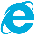 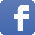 	: 	adalety@adaletyayinevi.com		:	twitter.com/adaletyayinevi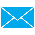 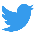 Sayfa Tasarımı:	Kapak Tasarımı:Nimet Yıldız	Yasin ÖzbudakBaskı:Vadi Grafik Tasarım Ltd. Şti.İvedik Org. San. Bölgesi 88 Oto 3. Bölge2284. Sok. No: 101 Yenimahalle/AnkaraTel: 0 312 395 85 71Sertifika No: 33748ÖNSÖZGenel kamu hukuku “devlet” denilen en ileri ve yaygın toplumsal örgütlenmeyi konu edinmektedir. Devlet ise toplum içinde yaşayan herkesi derinden etkileyen, dolayısıyla yakından ilgilendiren bir olgudur. Devlet önemini günümüzde de korumaktadır. Devlet anlaşılmadan onun içinde oluşan ve uygulanan hukukun da anlaşılması mümkün olmaz. Bu açıdan hukuk öğrencileri için devleti anlamak ve tanımak, aynı zamanda iyi bir hukukçu olabilmenin de ön koşuludur. Özellikle devlette görev alacaklar ile kamusal aktivitelerde ve siyasette rol almayı amaçlayanlar açısından devlet olgusunu bütüncül bir şekilde anlamak ve kavramak çok daha önemlidir. Ülkemizde ilk olarak “umumi amme hukuku” adı altında ayrı bir disiplin ve ders olarak hukuk fakültelerinde öğretilmeye başlanmasından itibaren, genel kamu hukuku alanında, çok değerli eserler verilmiştir. Artık klasikleşen eserlerin yansıra son yıllarda bu alanda değerli bilim adamlarımızca yeni eserler yayımlandığını görmek te memnuniyet vericidir. Bu kitabın çıkış noktası, yarım dönemlik ve haftada iki saatlik bir ders çerçevesinde öğrencilerimize devlete ilişkin temel bilgileri karşılaştırmaya imkân verecek bir sistematik çerçevesinde vermek ve onlarda bu konuda hayat boyu sürecek bir ilgi ve farkındalık oluşturabilmektedir. Gençlerimize, ünlü sosyolog ve düşünür Cemil Meriç’in şu sözünü daima hatırlarında tutmalarını öneririm: “Bilmek demek, karşılaştırmak, mukayese edebilmek demek.” Dolayısıyla hem batı medeniyetinin, hem kendi medeniyetimizin toplum ve devlet teorilerini ve teorisyenlerini tanımadıkça mukayese de mümkün olamayacağından sağlıklı bir devlet bilgisine sahip olunamaz.Kitabımızın içerik ve kapsamını belirlerken farklı ve özgün bir yöntem izledik. Önce girişte Batı’dan 20. yüzyılın ünlü ve özgün kamu hukukçusu Léon Duguit’ten, Doğu’dan ise 14. yüzyıl’da yaşamış ünlü kamu hukukçusu İbn Haldun’dan hukuk biliminin de bir parçasını oluşturduğu sosyal bilimlere ilişkin oldukça güncel yaklaşımlar içeren alıntılara yer verdik. İlk bölümde, genel kamu hukuku disiplinine ve dersine ilişkin açıklamalar yaptık. İzleyen bölümde günümüzdeki devlet olgusunu ve kurumunu genel çizgileriyle kavramayı sağlayacak olan modern devleti ele aldık. Bundan sonraki bölümlerde çağlara göre, belli başlı batılı ve Müslüman devlet ve siyaset düşünürleri üzerinden devletin tarihsel ve teorik gelişimini inceledik. Tüm siyasal düşünürlerin görüşlerini aktarmak mümkün olmadığından devletin kaynağına ilişkin teorilere ayrı bir bölüm olarak yer verdik. Son olarak ise devlet iktidarının sınırlandırılmasına ve bu bağlamda insan haklarına değindik. Çalışmamızda, devlet düşünürü de kabul edilen İbn Rüşd, Farabi ve İbn Sina gibi Müslüman filozoflar ile bilginlerin yanısıra kamu hukukçusu olarak da öne çıkan Gazali ve Maverdi gibi bilginlere de yer verdik. Bunun yanı sıra Mevlana, Sadi ve Cami gibi bilge Müslüman düşünürlerin toplum, devlet ve adalet görüşlerini aktardık. Tursun Bey, Taşköprülüzade ve Kınalızâde gibi Osmanlı düşünürlerinin siyasi görüşlerine ve bu konudaki eserlerine de değindik. Ayrıca her çağ için ilgili bölümlerde, önemli düşünürler olarak gördüğümüz, ancak kitabımızda düşünce ve görüşlerini ayrıntılı olarak ele alamadığımız kimi düşünürlere ilişkin de kısa açıklamalar yaptık. Böylece okuyucunun batı ve doğu devlet düşüncesinin ayrıştığı ve ortaklaştığı yönler ile karşılıklı etkileşimlerini gözlemleme imkânı bulabilmesini amaçladık. Okuyucunun fark edeceği gibi devlet adamları mekânı fethederken düşünürler ve bilgeler zamanı fethetmektedirler.14. yüzyılın ünlü Müslüman bilgin ve düşünürü İbn Haldun batılı yazarlar tarafından ağırlıklı olarak evrensel bir tarihçi, sosyolog, tarih felsefecisi ve modern bir ekonomist gibi nitelendirmelerle anılsa da, devlet teorisi alanında da zirve bir kamu hukukçusudur. Meşhur eseri Mukaddime’nin üçte birini bilimsel ve sosyolojik bir yöntemle ele aldığı toplumsal hayat, iktidar ve devlet ile bunlarla ilgili konulara ayırmıştır. Bu nedenle çalışmada özgün bir yöntem izledik. Ele aldığımız bütün başlıklara ilişkin İbn Haldun’un toplum, devlet, adalet ve insan hakları teorilerini de Mukaddime’den hareketle açıkladık. Mukaddime, adeta genel kamu hukuku, hukuk sosyolojisi ile hukuk ve adalet felsefesi alanlarında hukukçular açısından işletilmeyi ve yararlanılmayı bekleyen değerli bir cevherdir. Çalışmayı bir ders kitabı olarak düşündüğümüz ve okunmasını kolaylaştırmayı amaçladığımız için mümkün olduğunca konuları özlü bir şekilde ele almaya ve sade bir dil kullanmaya çalıştık. Yine aynı nedenle, atıfları dipnot şeklinde değil de kitabın en zorunda son notlar olarak vermeyi tercih ettik. Böylece başta hukuk öğrencilerimiz olmak üzere okuyucularımıza devleti çok yönlü ve mukayeseli olarak tanıyabilmelerinin yolunu ve yöntemini gösterecek ve genç araştırmacılarımızı ileride devlet üzerine özgün araştırmalara yönlendirecek bir çalışmayı ortaya koyabilmiş olmayı ümit ediyoruz. Hiç kuşkusuz öğrencilerimizden ve okuyucularımızdan alacağımız eleştiri ve geri bildirimler ışığında gelecek baskılarımız çok daha kapsamlı, nitelikli ve doyurucu olacaktır.Doç. Dr. Ergin ErgülAnkara, Yaşamkent, Şubat 2019İÇİNDEKİLERÖNSÖZ	5İÇİNDEKİLER	7GİRİŞ	15I.	DUGUIT’E GÖRE ÜNİVERSİTE, FAKÜLTE, SOSYAL BİLİMLER	151.	Üniversite ve Fakülte	152.	Hukuk Fakültesi	163.	Sosyal Bilimler	174.	Sosyal Olay Nedir?	175. 	Hukuki Olaylar	186.	Sosyal Bilimlerin Metodu	19II. 	EN GENİŞ ANLAMDA SOSYAL BİLİM OLARAK “UMRAN BİLİMİ”	201. 	Umran Bilimi	202. 	İbn Haldun’un Sosyal Bilim Yöntemi	21Birinci BölümGENEL KAMU HUKUKU1.1. 	GENEL KAMU HUKUKU DALI	231.2. 	GENEL KAMU HUKUKU DERSİ	251.3. 	GENEL KAMU HUKUKU DERSİNİN GEREKLİLİĞİ VE FAYDASI	281.4. 	GENEL KAMU HUKUKU ALANINA KARŞILAŞTIRMALI BAKMAK	291.5. 	GENEL KAMU HUKUKÇUSU OLARAK İBN HALDUN	32İKİNCİ BÖLÜMMODERN DEVLETİN HUKUKİ GÖRÜNÜMÜ2.1. 	MODERN DEVLET	392.2.	ULUS DEVLET	402.3. 	HUKUK DEVLETİ	422.4 	İNSAN HAKLARI	432.5. 	MODERN DEVLETİN KURUCU UNSURLARI	442.5.1.	Egemen Otorite	442.5.1.1.	Otorite ve iktidar kavramları	452.5.1.2.	Meşruiyet	462.5.2. 	Nüfus	472.5.3. 	Ülke	472.5.4. 	Daimi Örgütlenme	472.5.4.1.	Devletin tüzel kişiliği	472.5.4.2. 	Meşru şiddet tekeli	482.6. 	DEVLET BİÇİMLERİ	492.6.1.	Siyasi Sistem	492.6.1.1.	Kuvvetler ayrılığı ilkesi	502.6.2. 	Ülkesel Örgütlenme Biçimi	512.6.2.1.	Üniter devlet	512.6.2.2. 	Federasyon	512.6.2.3.	Konfederasyon	522.7. 	İBN HALDUN’A GÖRE DEVLETİN UNSURLARI	522.7.1. 	Nüfus Unsuru	522.7.2. 	Ülke Unsuru	522.7.3. 	İktidar Unsuru	532.7.3.1.	Otorite ve iktidar ayrımı	532.7.3.2.	Şiddet tekeli	54ÜÇÜNCÜ BÖLÜMİLK ÇAĞ3.1. 	ESKİ YUNAN'DA DEVLET VE ÖNEMLİ SİYASİ DÜŞÜNÜRLER	553.1.1. 	Site: Polis ya da Şehir Devleti	553.1.2 	Siyasi Düşünce	573.1.2.1.	Sofistler	573.1.2.2. 	Platon (Eflatun)	583.1.2.2.1.	Hayatı ve eserleri	583.1.2.2.2.	Toplum ve devlet teorisi	593.1.2.2.3.	Siyaset	593.1.2.2.4.	Adalet	603.1.2.3. 	Aristo	603.1.2.3.1	Hayatı	603.1.2.3.2.	Toplum ve devlet teorisi	613.1.2.3.3.	Orta sınıf	623.1.2.3.4. 	Adalet anlayışı	623.1.2.3.5. 	Hükümet biçimleri	633.1.2.3.6.	Yönetimlerin değişmesi kuralı	643.1.2.3.7.	Etkisi	643.1.2.4. 	Stoacılar	603.2.	ROMA’DA DEVLET GÖRÜŞÜ	673.2.1.	Polybios	683.2.2.	Çiçeron	693.3. 	DİĞER ÖNEMLİ DÜŞÜNÜRLER	703.4. 	İBN HALDUN’UN TOPLUM GÖRÜŞÜ	71DÖRDÜNCÜ BÖLÜMORTA ÇAĞ4.1.	BATI DÜNYASI	754.1.1.	Feodal Düzen	754.1.2.	Burjuvazinin Yükselişi	774.1.3.	Siyasal Düşünce	774.1.3.1.	Devlet anlayışı	774.1.3.2. 	Hristiyanlık	784.1.4.	Önemli Siyasal Düşünürler	794.1.4.1	 Aquinolu Thomas	794.1.4.2.	Podovalı Marsilius	804.1.5. 	Diğer Önemli Düşünürler	814.2. 	İSLAM DÜNYASI	814.2.1. 	Sosyal ve Siyasi Koşullar	814.2.2. 	Önemli Kamu Hukukçuları ve Siyasi Düşünürler	854.2.2.1. 	Farabi	854.2.2.1.1.	Devletin kökeni	864.2.2.1.2.	Toplum türleri	864.2.2.1.3 	Erdemli ve erdemsiz devletler	884.2.2.1.4.	Erdemli devletin yönetimi	884.2.2.1.5. 	Erdemli devlet ve hukuk ilişkisi	904.2.2.2. 	Maverdi	914.2.2.3. 	İbn Sina	934.2.2.3.1. 	Toplum teorisi	934.2.2.3.2. 	Devlet teorisi	944.2.2.4.	Gazali	954.2.2.4.1. 	Genel Olarak	954.2.2.4.2. 	Toplum ve devlet görüşü	964.2.2.4.3. 	Adalet anlayışı	984.2.2.4.4. 	Halkın haklarını savunması	994.2.2.4.5. 	Devletin çöküş sebepleri	1004.2.2.5. 	İbn Rüşd	1014.2.2.6. 	İbn Haldun’un İbn Sina ve Farabi eleştirisi	1024.2.2.7.	Mevlana	1034.2.2.7.1.	Genel olarak	1034.2.2.7.2 	Hukuk, hukukun üstünlüğü ve adalet düşüncesi	1044.2.2.8. 	Sadi Şirazi	1104.2.2.8.1. 	Genel olarak	1104.2.2.8.2.	Siyasi düşünür olarak Sadi	1114.2.2.8.3. 	Akılcı bir devlet felsefesi	1124.2.2.8.4. 	Çoban metaforu ve zımni toplumsal sözleşme	1144.2.2.8.5.	Siyasi MEŞRUİYET	1154.2.1.8.6. 	Baskıcı politikaların ve insan hakları ihlallerinin zararı	1164.2.3. 	Diğer Önemli Düşünürler	117BEŞİNCİ BÖLÜMERKEN MODERN DÖNEM5.1. 	MACHIAVELLI	1205.1.1.	Genel Olarak	1205.1.2. 	Yönetim Biçimleri	1215.1.3. 	Prens’te Türkler ve Türkiye	1235.1.3.1. 	Fethedilen yerlerde koloniler oluşturmanın yararı	1235.1.3.2.	Türkiye ve Fransa siyasi modellerinin farklılığı	1245.1.3.3.	Türklerin Rumeli’de ilerlemesi	1255.2. 	JEAN BODIN: EGEMENLİK TEORİSİ VE OSMANLI	1265.2.1. 	Genel Olarak	1265.2.2. 	Bodinin Döneminde Osmanlı Devleti ve Fransa	1275.2.2.1. 	Batı’da dönemin Osmanlı algısı	1305.2.2.2. 	Fransa- Osmanlı İttifakı	1315.2.3. 	Dönemin Osmanlı Devlet Yapısı ve Egemenlik Anlayışı	1335.2.4. 	Bodin’e Bir Esin Kaynağı Olarak Osmanlı Devleti	1355.2.4.1. 	Doğru ve adil yönetim modeli	1355.2.4.2. 	Dini hoşgörü modeli	1365.2.4.3. 	Kurumsal reform modeli	1385.2.5.	Bodin’de Devlet Tanımı, Devletin Egemenlik Unsuru ve Nitelikleri	1395.2.5.1 	Devlet tanımı	1395.2.5.2. 	Devletin egemenlik unsuru	1405.2.6. 	Egemenliğin Nitelikleri ve Osmanlı Devleti ile Karşılaştırılması	1415.2.6.1. 	Mutlaklık	1415.2.6.2. 	Süreklilik	1425.2.6.3. 	Bölünmezlik ve devredilemezlik	1445.2.7. 	Devlet Türleri ve Bodin’in Tercihi	1465.2.7.1 	Devlet biçimleri ve devlet-hükümet ayrımı	1465.2.7.2. 	Monarşiyi tercih gerekçeleri.	1475.2.7.3.	Monarşi biçimleri ve Osmanlı devleti	1495.2.8. 	İbn Haldun’da Devlet ve Egemenlik	1525.3. 	THOMAS HOBBES	1565.3.1.	Doğa Durumu ve Sözleşme Düşüncesi	1575.3.1.1 	Doğa durumu	1575.3.1.2. 	Toplumsal sözleşme yorumu	1595.3.2. 	Devlet Teorisi	1605.3.3.	Modern Devlet Biçimlerine Etkisi	1635.4. 	JOHN LOCKE	1645.4.1. 	Genel Olarak	1645.4.2. 	Doğa Durumu ve Sözleşme Düşüncesi	1655.4.2.1 	Doğa durumu	1655.4.2.2.	Sözleşme teorisi	1665.4.3. 	Devlet Teorisi	1675.4.4. 	Modern Devlet Biçimlerine Etkisi	1695.5. 	DİĞER ÖNEMLİ DÜŞÜNÜRLER	1705.6. 	İSLAM DÜNYASI	1715.6.1. 	Abdurrahman Cami	1715.6.1.1. 	Genel olarak	1715.6.1.2. 	Devletin varlık nedeni	1735.6.1.3.	Adalet düşüncesi	1735.6.2.	Osmanlı Düşünürleri	1745.6.2.1.	Tursun Bey	1745.6.2 2. 	Taşköprülüzade	1765.6.2.3. 	Kınalızade	1775.6.2.3.1.	Toplum görüşü	1785.6.2.3.2. 	Devlet görüşü	1785.6.2.3.3.	Adalet görüşü	1805.7. 	DİĞER ÖNEMLİ DÜŞÜNÜRLER	1815.8. 	İBN HALDUN’A GÖRE İNSAN DOĞASI VE İKTİDAR OLGUSU	182ALTINCI BÖLÜMMODERN DÖNEM6.1. 	MONTESQUIEU	1866.1.1.	Yönetimleri Sınıflandırması	1866.1.2. 	Kuvvetler Ayrılığı İlkesinin Anlamı	1876.2. 	JEAN JACQUES ROUSSEAU	1886.2.1. 	Genel Olarak	1886.2.2. 	Doğa Durumu ve Sözleşme Düşüncesi	1896.2.2.1. 	Doğa durumu	1896.2.2.2.	Sözleşme düşüncesi	1906.2.3. 	Devlet Teorisi	1916.2.4. 	Modern Devlet Biçimlerine Etkisi	1926.3. 	KARL MARKS	1946.4. 	KELSEN	1956.5. 	DİĞER ÖNEMLİ DÜŞÜNÜRLER	1986.6. 	MÜSLÜMAN DÜŞÜNÜRLER	1996.6.1. 	Tunuslu Hayreddin Paşa	1996.6.2. 	Ahmet Cevdet Paşa	2026.6.2.1.	Toplum görüşü	2026.6.2.2. 	Devlet görüşü	2036.6.2.3. 	Devletin hastalıklarının tedavisi	2046.6.3. 	Muhammed İkbal	205YEDİNCİ BÖLÜMDEVLETİN KAYNAĞINA İLİŞKİN TEORİLER7.1. 	TOPLUMSAL SÖZLEŞME TEORİLERİ	2107.1.1. 	Klasik Toplumsal Sözleşme Teorileri	2107.1.2. 	Modern Sözleşme Teorisyenleri	2137.2. 	BİYOLOJİK TEORİ	2167.3. 	AİLE TEORİSİ	2197.4. 	KUVVET VE MÜCADELE TEORİSİ	2217.4.1. 	Başlıca Teorisyenleri	2227.4.2. 	İbn Haldun’un Asabiyet Teorisi	2237.5. 	İBN HALDUN’UN TOPLUM VE DEVLET TEORİSİNİN  ÖZGÜNLÜĞÜ	2287.6. 	İBN HALDUN VE SİYASİ REJİMLER	2317.6.1. 	Siyasi Meşruiyet	2357.6.2 	İktidarın Kişiselleşmesi	2377.6.3 	Devletin Ömrü, Kuşaklar ve Dönemler Kuramları	2397.6.3.1. 	Devletlerin ömrü	2397.6.3.2. 	Kuşaklar kuramı	2407.6.3.3. 	Dönemler kuramı	2417.6.3.3.1. 	Birinci dönem: Zafer dönemi	2427.6.3.3.2. 	İkinci dönem: Mutlak iktidar dönemi	2427.6.3.3.3. 	Üçüncü dönem: Huzur ve istikrar dönemi	2447.6.3.3.4. 	Dördüncü dönem: Kanaat ve barış dönemi	2457.6.3.3.5. 	Beşinci dönem: İsraf ve savurganlık dönemi	245SEKİZİNCİ BÖLÜMDEVLET İKTİDARININ SINIRLANDIRILMASI VE  İNSAN HAKLARI8.1. 	DEVLET İKTİDARININ SINIRLANMASINA İLİŞKİN KADİM DÜŞÜNCELER	2488.1.1. 	Genel Olarak	2488.1.2. 	Bodin’e Göre Egemenlik Yetkisinin Kullanılmasının Sınırları	2508.1.3. 	Bodin’den Sonrası	2528.1.4. 	Başgil’e Göre Hukukun Üstünlüğü İlkesinin Teorik ve Pratik Boyutları	2538.1.4.1. 	Kanun ve hak	2538.1.4.2. 	Hukukun üstünlüğü	2548.1.4.3.	Hâkimlerin rolü	2568.2. 	DEVLET İKTİDARININ İNSAN HAKLARI TARAFINDAN SINIRLANDIRILMASI	2588.2.1. 	Uluslararası Örgütler ve İnsan Hakları Sözleşme ve Mekanizmaları	2588.2.1.1. 	Avrupa Konseyi ve Avrupa İnsan Hakları Mahkemesi	2588.2.1.2. 	Birleşmiş Milletler bağlamında insan hakları	2608.2.1.3. 	İİT ve Bağımsız Daimi İnsan Hakları Komisyonu	2618.3. 	MUKADDİME’DE ADALET	2658.3.1. 	Genel Olarak	2658.3.2. 	Hukuk ve Adalet Teorisi	2668.3.3. 	Adalet Dairesi	2698.3.4 	Devlet Öncesi Toplumda Hukuk ve Adalet	2718.3.5. 	Devletli Toplumda Hukuk ve Adalet	2738.4.	MUKADDİME'DE İNSAN HAKLARININ KORUNMASI	2828.4.1. 	İnsan Hakları İhlali İddiasının Devlete Karşı İleri Sürülebilmesi	2828.4.2. 	İnsan Haklarının Çiğnenmesi Kavramı	2848.4.3.	“İnsanların Hakları” Kavramını Kullanan İlk Düşünür	288SONUÇ	291OKUMA PARÇASI –I–	295TAHİR BİN HÜSEYİN VE BİLGE SİYASETİN İLKELERİ	295OKUMA PARÇASI –II–	300GEÇMİŞTEN GELECEĞE BÜROKRASİ	300SONNOTLAR	309KAYNAKÇA	309